Schuljahresplaner 2019/2020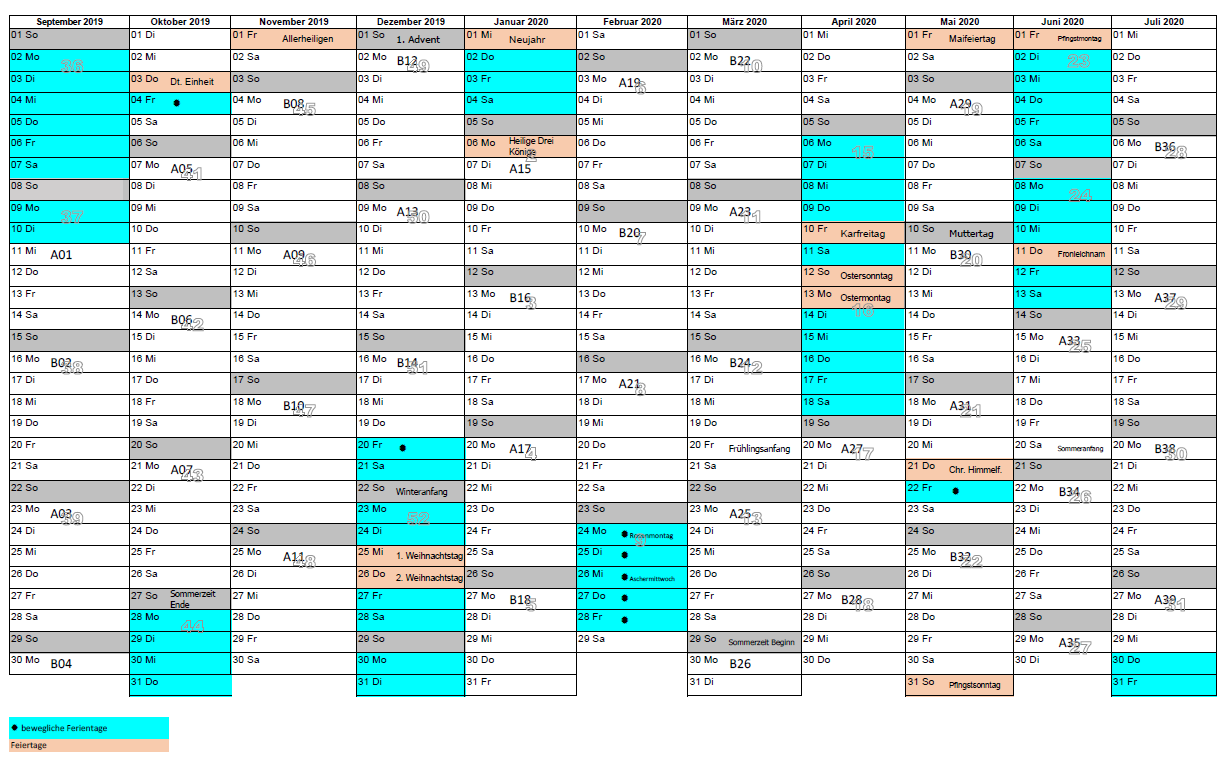 